 便利屋請求書テンプレート	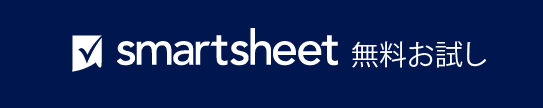 自社のロゴ自社のロゴ便利屋請求書便利屋請求書便利屋請求書便利屋請求書便利屋請求書ジョブ日時ジョブ タイトルジョブ タイトルジョブ タイトルジョブの場所ジョブの場所ジョブの場所ジョブの場所ジョブの場所ジョブの場所完了者請求書番号請求日請求日便利屋組織/団体名人件費の説明人件費の説明人件費の説明人件費の説明人件費の説明人件費の説明時間単価単価合計担当者氏名住所 住所 住所 電話番号 メール アドレスクライアント組織/団体名担当者氏名合計合計住所 部品/材料部品/材料部品/材料部品/材料部品/材料部品/材料数量ユニット単価ユニット単価合計住所 住所 電話番号 メール アドレス条件 備考および追加のジョブの詳細 備考および追加のジョブの詳細 備考および追加のジョブの詳細 備考および追加のジョブの詳細 備考および追加のジョブの詳細 備考および追加のジョブの詳細合計合計小計小計小切手の振り出し先を以下に指定してください。 小切手の振り出し先を以下に指定してください。 小切手の振り出し先を以下に指定してください。 % で入力% で入力% で入力% で入力税率税率組織/団体名組織/団体名組織/団体名税金合計税金合計この請求書に関するご質問は、下記までお問い合わせくださいこの請求書に関するご質問は、下記までお問い合わせくださいこの請求書に関するご質問は、下記までお問い合わせくださいその他その他名前、(321) 456-7890、メール アドレス名前、(321) 456-7890、メール アドレス名前、(321) 456-7890、メール アドレス総計総計www.yourwebaddress.comwww.yourwebaddress.comwww.yourwebaddress.com頭金額を入力頭金額を入力頭金額を入力頭金額を入力支払い控除額支払い控除額ありがとうございましたありがとうございましたありがとうございました合計支払額合計支払額– 免責条項 –Smartsheet がこの Web サイトに掲載している記事、テンプレート、または情報などは、あくまで参考としてご利用ください。Smartsheet は、情報の最新性および正確性の確保に努めますが、本 Web サイトまたは本 Web サイトに含まれる情報、記事、テンプレート、あるいは関連グラフィックに関する完全性、正確性、信頼性、適合性、または利用可能性について、明示または黙示のいかなる表明または保証も行いません。かかる情報に依拠して生じたいかなる結果についても Smartsheet は一切責任を負いませんので、各自の責任と判断のもとにご利用ください。